Publicado en Murcia el 23/05/2019 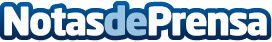 La Andaluza inaugura un nuevo bar de tapas en Puerto LumbrerasLa franquicia de tapas elaboradas La Andaluza, inaugura con éxito un nuevo punto de venta. En esta ocasión el nuevo local está ubicado en Puerto Lumbreras (Murcia). Desde esta semana el nuevo franquiciado ofrece en su local una amplia carta de comida andaluza y española elaboradaDatos de contacto:La Andaluza Nota de prensa publicada en: https://www.notasdeprensa.es/la-andaluza-inaugura-un-nuevo-bar-de-tapas-en_2 Categorias: Franquicias Gastronomía Murcia Restauración http://www.notasdeprensa.es